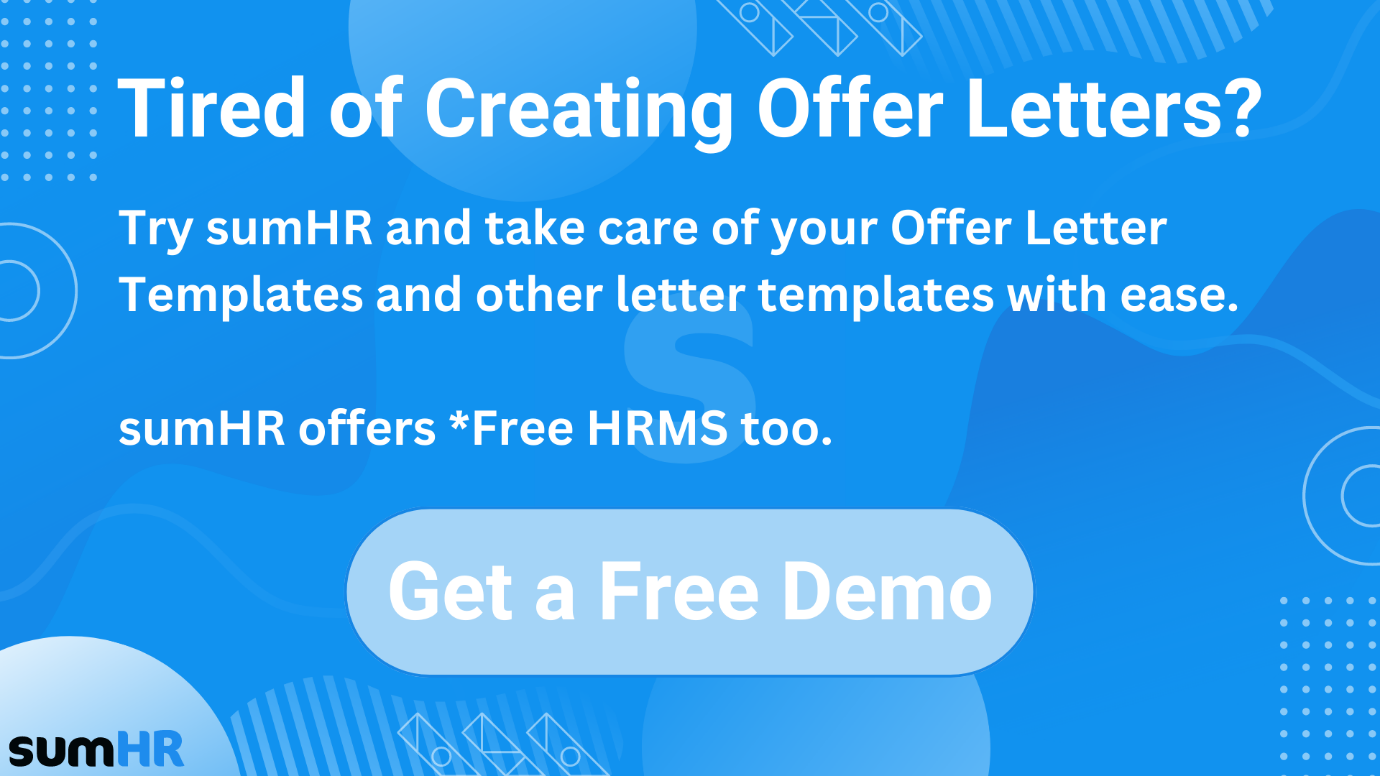 Get a Free Demo from sumHR.Book a DemoCheck the template below 👇🏼. Modify as per your requirements. The elements that need to be changed are highlighted in yellow for your convenience.﻿Dear [Employee name]As discussed, we are officially happy to promote you to [mention job position] as of [mention date].Attached you will find all the employment details along with the compensation and benefits package. Please review the same and contact via [mention email address or contact information of the preferred department] till [mention date].We acknowledge your hard work and commitment to the [company name] for the past [number of years].We look forward to seeing the same enthusiasm in the new role for you.Congratulations.Sincerely[Sender Name & Designation]